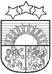 LATVIJAS REPUBLIKASALACGRĪVAS NOVADA DOMESALACGRĪVAS MŪZIKAS SKOLAReģ. Nr. 900000059796, Smilšu ielā 9, Salacgrīvā, Salacgrīvas novadā, LV 4033Fakt. adrese: Pērnavas ielā 29, Salacgrīvā, Salacgrīvas novadā, LV 4033Tālrunis: 64041867, e-pasts: salmuzskola@inbox.lv SALACGRĪVAS NOVADA MŪZIKAS SKOLASPAŠVĒRTĒJUMA ZIŅOJUMSSalacgrīvā2013Saturs1. ZIŅAS PAR SALACGRĪVAS NOVADA MŪZIKAS SKOLU	41.1. Iestādes vispārīgs raksturojums	41.2. Izglītojamo skaits	41.3. Iedzīvotāju skaita dinamika Salacgrīvas novadā	51.4. Izglītojamo skaita dinamika	51.5. Izglītības programmas un izglītojamo skaits	61.6. Absolventu dinamika	61.7.Skolas vadības nodrošinājums.............................................................................71.8 Ziņas par pedagoģiskajiem darbiniekiem……………………………………….71.9. Skolas līdzfinansējuma nodrošinājums………………………………………...71.10. Skolas tradicionālās ārpusstundu aktivitātes………………………………...102. SKOLAS DARBĪBAS PAMATMĒRĶI(IEPRIEKŠĒJO GADU PRIORITĀTES UN KONKRĒTI REZULTĀTI)	102.1. Izvirzītās prioritātes un mērķi	112.2. Rezultāti	123. IEPRIEKŠĒJĀ VĒRTĒŠANAS PERIODA IETEIKUMU IZPILDE	124. IESTĀDES SNIEGUMS KVALITĀTES RĀDĪTĀJOS VISU JOMU ATBILSTOŠAJOS KRITĒRIJOS	13JOMA – 1. MĀCĪBU SATURS	13Kritērijs – 1.1. Iestādes īstenotās izglītības programmas	131.1.1. Izglītības iestādes īstenoto izglītības programmu atbilstība normatīvajām prasībām	131.1.2. Izglītības programmas īstenošanas plānošana	141.1.3. Izglītības programmas satura pilnveide	15JOMA – 2. MĀCĪŠANA UN MĀCĪŠANĀS	16Kritērijs – 2.1. Mācīšanas kvalitāte	162.1.1. Mācību procesa organizācija	162.1.2. Mācību metožu daudzveidība	16Kritērijs – 2.2. Mācīšanās kvalitāte	172.2.1. Izglītojamo mācīšanās darba organizēšana	172.2.2. Izglītojamo līdzdalība un sadarbība mācību procesā	17Kritērijs – 2.3. Vērtēšana kā mācību procesa sastāvdaļa	18JOMA – 3 . IZGLĪTOJAMO SASNIEGUMI 	19            Kritērijs - 3.1. Izglītojamo sasniegumi ikdienas darbā	19            Kritērijs - 3.2. Izglītojamo dalība un sasniegumi skolas, novada, reģionālajos, valsts un starptautiskajos konkursos un festivālos	20JOMA – 4. ATBALSTS IZGLĪTOJAMAJIEM	20Kritērijs – 4.1. Psiholoģiskais atbalsts, sociālpedagoģiskais atbalsts un izglītojamo drošības garantēšana (drošība un darba aizsardzība)	20Kritērijs – 4.2. Atbalsts personības veidošanā	21Kritērijs – 4.3. Atbalsts mācību darba diferenciācijai	22Kritērijs – 4.4. Atbalsts karjeras izglītībā	23Kritērijs – 4.5. Atbalsts izglītojamajiem ar speciālām vajadzībām	23Kritērijs – 4.6. Sadarbība ar izglītojamā ģimeni	24JOMA – 5. IESTĀDES VIDE	25Kritērijs – 5.1. Mikroklimats	25Kritērijs – 5.2. Fiziskā vide	26JOMA – 6. IESTĀDES RESURSI	26Kritērijs – 6.1. Iekārtas un materiāltehniskie resursi	266.1.1. Nodrošinājums ar telpām atbilstoši programmas īstenošanai	26Kritērijs – 6.2. Personālresursi	276.2.1. Izglītības iestādes personāla nodrošinājums un pedagoģiskā personāla atbilstība normatīvajām prasībām	276.2.2. Pedagogu profesionālā pilnveidošanās	28JOMA – 7. IESTĀDES DARBA ORGANIZĀCIJA, VADĪBA UN KVALITĀTES NODROŠINĀŠANA	28Kritērijs – 7.1. Iestādes darba pašvērtēšana un attīstības plānošana	287.1.1. Izglītības iestādes pašvērtēšanas organizēšana	287.1.2. Izglītības iestādes attīstības plānošana	29Kritērijs – 7.2. Iestādes vadības darbs un personāla pārvaldība	30Kritērijs – 7.3. Iestādes sadarbība ar citām institūcijām	317.3.1. Sadarbība ar dibinātāju, pašvaldībām	317.3.2. Sadarbība ar valsts institūcijām, nevalstiskajām organizācijām un darba devējiem	317.3.3. Starptautiskā sadarbība	315. CITI SASNIEGUMI……………….………………………………………………….326. PAŠVĒRTĒJUMS ATBILSTOŠI KRITĒRIJIEM………………………………...327. TURPMĀKĀ ATTĪSTĪBA…………...………………………………………………331. Ziņas par Salacgrīvas novada Mūzikas skoluIestādes vispārīgs raksturojums.Salacgrīvas novada Mūzikas skola, sākotnēji- Salacgrīvas bērnu mūzikas skola, dibināta 1974.gada 1.jūlijā ar toreizējās Salacgrīvas pilsētas padomes lēmumu. Skolas pirmais direktors līdz 1991. gadam bija Leonhards Fārenhorsts. Līdz 1991. gadam mūzikas skola atradās Salacgrīvas vidusskolas telpās, bet pašlaik- PII „Vilnītis” ēkas rietumu korpusā. Mūzikas skolu no 1991. gada līdz 2007.gadam vadīja Pēteris Melnis, bet no 2007. gada līdz 2012.gadam- Monvīds Rozenbergs. Pašreizējā skolas direktore Katrīna Borozdina ir iestādes vadītāja no 2012. gada 7.decembra. 2002.gadā skolai tika izdota Latvijas Republikas Izglītības un zinātnes ministrijas izglītības iestādes reģistrācijas apliecība Nr.1470902326, bet pēc novadu reformas Salacgrīvas Mūzikas skolai izdota Izglītības kvalitātes valsts dienesta izglītības iestādes reģistrācijas apliecība, Nr.4376902326. Skola ir pašvaldības dibināta profesionālās ievirzes izglītības iestāde, kuras darbību nosaka Salacgrīvas Mūzikas skolas , kas apstiprināts Salacgrīvas novada domes sēdē 2012. gada 15.februārī,lēmumsNr.97.,  Nr.3;11.§. Skolas darbs tiek organizēts atbilstoši LR likumdošanai un spēkā esošajiem normatīvajiem aktiem. Skolas adrese- Pērnavas iela 29, Salacgrīva, Salacgrīvas novads. Izglītojamo skaits2012./2013.mācību gadu uzsāka 103 izglītojamie, bet uz 01.02.2013. skolā profesionālās ievirzes izglītību mūzikas programmās apgūst 101 izglītojamais. 1.3. Iedzīvotāju skaita dinamika Salacgrīvas novadā*( dati no Salacgrīvas pašvaldības Iedzīvotāju uzskaites reģistra)1.4.Izglītojamo skaita dinamika1.5. Izglītības programmas un izglītojamo skaitsAbsolventu dinamikaAbsolventi mācības turpina vidējās profesionālās ievirzes izglītības iestādēs- Alfrēda Kalniņa Cēsu mūzikas vidusskolā un Jāzepa Mediņa mūzikas vidusskolā. Vairāki absolventi studijas turpina augstskolās- Jāzepa Vītola Latvijas Mūzikas akadēmijā un Rīgas Pedagoģijas un Izglītības vadības akadēmijā.1.7. Skolas vadības nodrošinājumsDirektors;Metodisko komisiju vadītāji- 21.8.Ziņas par pedagoģiskajiem darbiniekiem1.9. Skolas līdzfinansējuma nodrošinājumsFinanšu līdzekļus skola izlieto normatīvajos aktos noteiktajā kārtībā. To aprite un uzskaite tiek realizēta Salacgrīvas novada domes grāmatvedībā. Iestādes darbību nodrošina finansējums, kuru veido valsts budžeta dotācija, pašvaldības dotācija, vecāku līdzfinansējums, ieņēmumi no mūzikas instrumentu nomas ( procentuālās attiecības skat. tabulā).Vecāku līdzfinansējums ar Salacgrīvas novada domes apstiprinātiem saistošajiem noteikumiem Nr.10. „Par līdzfinansējuma samaksas kārtību par izglītības ieguvi Salacgrīvas novada profesionālās ievirzes izglītības iestādēs” ir noteikts 5,- Ls izglītojamiem, kuru deklarētā dzīvesvieta ir Salacgrīvas novada teritorija un 6,- Ls izglītojamiem, kuru deklarētā dzīvesvieta ir citas pašvaldības teritorijā.Ar katru gadu palielinās pašvaldības finansiālais atbalsts, sedzot administratīvās un saimnieciskās izmaksas. Skola divas reizes gadā sniedz rakstisku atskaiti Kultūras ministrijai par valsts mērķdotācijas izlietojumu saskaņā ar finansēšanas līgumu starp ministriju, pašvaldību un skolu. Skola sagatavo un iesniedz projektus, lai piesaistītu papildus finanšu līdzekļus no ES fondiem, LAD, Valsts Kultūrkapitāla fonda.1. 10. Skolas tradicionālās ārpusstundu aktivitātes •	Audzēkņu tradicionālie Latviešu mūzikas, Adventes un Mātes dienas koncerti mūzikas skolā, Salacgrīvas vidusskolā, Salacgrīvas katoļu baznīcā, Ainažu kultūras namā, Liepupes vidusskolā;Sadraudzības pasākumi un koncerti ar Limbažu, Staiceles un Alojas mūzikas un mākslas skolām;•	Piedalīšanās Klasiskās mūzikas festivāla meistarklasēs Salacgrīvā;•	Dalība Latvijas mūzikas skolu un starptautiskos jauno mūziķu konkursos;Ziemassvētku koncerti;Audzēkņu un pedagogu koncerti Salacgrīvas novada dažādu organizāciju pasākumos;•	Piedalīšanās Salacgrīvas jauno talantu izpildītāju konkursā;Piedalīšanās Salacgrīvas novada Bērnu svētkos;•	Piedalīšanās valsts konkursos un festivālos;•	Koncertu, operas izrāžu, izstāžu, muzeju apmeklējumi;Audzēkņu un pedagogu piedalīšanās labdarības koncertos novadā;•	Mūzikas skolas pirmo klašu koncerts vecākiem;•	Mācību gada noslēguma koncerti mūzikas skolā un Salacgrīvas vidusskolā.Skolas darbības pamatmērķi( iepriekšējo mācību gadu prioritātes un konkrēti rezultāti)Salacgrīvas novada mūzikas skolas mērķi, pamatvirzieni un pamatuzdevumi ir noteikti skolas  un skolas attīstības plānā. Skolas darbības pamatvirziens ir izglītojošā darbībaSkolas darbības mērķis ir veidot izglītības vidi, organizēt un īstenot izglītību, kas nodrošinātu profesionālās ievirzes mūzikas izglītības programmās noteikto mērķu sasniegšanu, kā arī liktu pamatus estētiski domājošas, radošas personības attīstībai.Skolas uzdevumi ir:Nodrošināt visiem izglītojamajiem iespēju kvalitatīvi iegūt profesionālās ievirzes izglītības pamatzināšanas un prasmes mūzikā;Sagatavot izglītojamos mūzikas profesionālās vidējās izglītības programmas apguvei;Racionāli izmantot skolas darbībai atvēlētos finanšu resursus;Sekmēt izglītojamā veidošanos par garīgi un emocionāli attīstītu, brīvu, atbildīgu un radošu personību;Sadarboties ar izglītojamo vecākiem ( aizbildņiem) ar mērķi nodrošināt pozitīvu un kvalitatīvu izglītojošu darbu skolā, veidojot kvalitatīvu informācijas apmaiņu starp skolu un vecākiem.Izvirzītās prioritātes un mērķiSkolas perspektīvās attīstības  aptver laika periodu no 2013. – 2017. gadam.  iekļauti skolas darbības virzieni, darbības mērķi un noteiktas prioritātes to sasniegšanai.Prioritātes:Kvalitatīvu, profesionālu zināšanu nodošana, mācību prasmju, iemaņu un attieksmju veidošana un attīstīšana;Labvēlīgas radošās, psiholoģiskās un estētiskās vides veidošana skolā un Salacgrīvas novadā;Mācību programmas satura pilnveidošana un izskaidrošana audzēkņiem un vecākiem;Kolektīvās muzicēšanas iespēju attīstīšana un pilnveidošana;Sabiedrības līdzdarbība skolai svarīgu jautājumu risināšanā, pasākumu un projektu realizēšanā;Personāla tālākizglītības organizēšana, atbilstoši skolas attīstības prioritātēm;Kvalitatīvu mūzikas instrumentu un mūsdienīgu mācību līdzekļu un tehnoloģiju pielietojums mācību procesā.Mērķi: Veicināt izglītojamā harmoniskas personības veidošanos un attīstību, veidot pamatu tālākai profesionālajai izglītībai dažādās mākslas profesijās;Radīt iespēju visiem audzēkņiem apgūt uzstāšanās praksi, attīstīt dzirdes paškontroli, ieaudzināt viņos pienākuma un atbildības sajūtu par savu darbu, paplašināt māksliniecisko redzesloku;Veidot veselīgu, savstarpēji labvēlīgu attiecību veicinošu vidi;Nodrošināt ikvienam audzēknim iespēju apgūt zināšanas, prasmes un iemaņas mūzikā;Izkopt audzēkņu atbildīgu attieksmi pret sevi, līdzcilvēkiem, savu pilsētu un valsti.Sakārtot skolu un tās apkārtni, lai radītu izglītojamajos un apkārtējos cilvēkos pozitīvas emocijas;Pedagogu, vecāku, pašvaldības ieinteresētība skolas darbībā, attīstībā, racionālā līdzekļu izlietošanā, projektu un pasākumu organizēšanā.Galvenie profesionālie mērķi:Nodrošināt un pilnveidot izglītības kvalitāti.Radīt iespēju audzēkņiem iegūt labu profesionālās ievirzes izglītību.Izstrādāt jaunas profesionālās ievirzes un interešu izglītības programmas, paplašināt piedāvājumu mūzikas instrumentu spēles apguvē.Nodrošināt audzēkņu spēju izkopšanai un attīstīšanai nepieciešamo materiāli tehnisko bāzi, telpas un to aprīkojumu.Attīstīt sadarbības iespējas ar ārvalstu partneriem, citām mūzikas skolām.Attīstīt izglītojamo, pedagogu un vecāku sadarbību.Attīstīt kolektīvās muzicēšanas iespējas.RezultātiProgrammu īstenošanai piesaistīti jauni un profesionāli pedagogi;Pilnveidota pedagogu profesionālā meistarība semināros un kursos, pieredzes apmaiņas braucienos, dažādās meistarklasēs.Skola ir nodrošināta ar datortehniku, internetu, digitālo fotoaparātu, printeri, skeneri, kopētāju;Iegādāti mūzikas instrumenti - flautas, saksofoni, digitālās klavieres, marimba, eifoniji, perkusijas.Mūzikas pedagogi un audzēkņi nodrošināti ar mācību procesam nepieciešamajām telpām. Iepriekšējā vērtēšanas perioda ieteikumi un izpildeIepriekšējā skolas akreditācija norisinājās no 2007.gada aprīlī, par ko tika izsniegts ekspertu atzinums 2007.gada 17.aprīlī: pēc izglītības iestādes darbības kvalitātes novērtēšanas sniegt priekšlikumu Profesionālās izglītības akreditācijas un atestācijas komisijai akreditēt izglītības iestādi „Salacgrīvas pilsētas ar lauku teritoriju domes mūzikas skolu” izglītības programmās Taustiņinstrumentu spēle- Klavierspēle, Akordeona spēle, Ērģeļspēle, Pūšaminstrumentu spēle –Trompetes spēle, Flautas spēle, Eifonija spēle, Saksofona spēle, Klarnetes spēle, Sitaminstrumentu spēle ar akreditācijas termiņu 6 (seši) gadi. Ekspertu komisijas atzinumā par akreditāciju izglītības iestādes darbības pilnveidei tika saņemti sekojoši ieteikumi:Iestādes sniegums kvalitātes rādītājos visu jomu atbilstošajos kritērijos.JOMA- 1. Mācību satursKritērijs- 1.1. Izglītības iestādes īstenotās izglītības programmasIzglītības iestādes īstenoto izglītības programmu atbilstība normatīvajām prasībām.Salacgrīvas novada Mūzikas skola īsteno 9 profesionālās ievirzes izglītības programmas mūzikā, kuras izstrādātas atbilstoši Izglītības likuma un Profesionālās izglītības likuma prasībām. Programmas ir licencējis Izglītības kvalitātes dienests, un tās ir spēkā līdz 2017.gada 8.februārim.Taustiņinstrumentu spēleKlavierspēle	kods 20V 212 01, Licences Nr. P-2390 ( 2030 stundas);Akordeona spēle	kods 20V 212 01, Licences Nr. P-2391 ( 1697 stundas);Ērģeļspēle	kods 20V 212 01, Licences Nr. P- 2392 ( 1697 stundas);Pūšaminstrumentu spēleFlautas spēle	kods 20V 212 03, Licences Nr. P- 2393 ( 1697 stundas);Klarnetes spēle	kods 20V 212 03, Licences Nr. P- 2394 ( 1697 stundas);Saksofona spēle	kods 20V 212 03, Licences Nr. P- 2395 ( 1697 stundas);Trompetes spēle	kods 20V 212 03, Licences Nr. P- 2396 ( 1697 stundas);Eifonija spēle	kods 20V 212 03, Licences Nr. P- 2397 ( 1697 stundas);Sitaminstrumentu spēleSitaminstrumentu spēle 	kods 20V 212 04, Licences Nr. P- 2398 ( 1697 stundas).Izglītības programmas īstenošanas plānošana	Nodarbības tiek plānotas un stundu saraksts tiek izveidots atbilstoši skolas Nolikumam un Izglītības likumā noteiktajām prasībām, ievērojot programmu apguves specifiku. Mācību priekšmetu stundu sarakstu katru pusgadu pārskata un apstiprina direktore. Stundu saraksts atbilst licencētajām izglītības programmām un tas ir brīvi pieejams gan izglītojamajiem, gan vecākiem un izvietots skolas 1. un 2.stāvā uz ziņojuma dēļa. Par izmaiņām stundu sarakstā izglītojamie tiek savlaicīgi informēti.Stundu saraksta izstrādē tiek ņemts vērā:Izglītības programma;Vispārizglītojošo skolu darba grafiks;Pedagogu plānotās mācības;Svētki un pasākumi;Autobusu saraksti, saistībā ar izglītojamo nokļūšanu mājās.Profesionālās ievirzes izglītības programmās katram mācību priekšmetam ir izstrādātas mācību programmas, kuras tiek īstenotas atbilstoši licencētai programmai, tās mērķiem un uzdevumiem. Mācību priekšmetu programmas satur:mācību priekšmetu mērķus un uzdevumus;mācību saturu;mācību satura apguves secību un apguvei paredzēto laiku;mācību satura apguvei izmantojamo mācību līdzekļu un metožu uzskaitījumu.Mācību programmas ir izstrādājuši skolas pedagogi, konsultējoties un daloties pieredzē ar Latvijas mūzikas skolu pedagogiem, un tās ir apstiprinātas metodiskajās komisijās. Programmas regulāri tiek aktualizētas MK sēdēs pirms katra mācību gada sākuma, nepieciešamības gadījumā veicot izmaiņas vai papildinājumus.Izglītības programmas satura pilnveideSkolā ir 2 metodiskās komisijas ( MK):Klavierspēles un akordeona spēles Metodiskā komisija;Pūšaminstrumentu un Sitaminstrumentu Metodiskā komisija.	Metodisko komisiju darbu vada pedagoģiskajā sēdē izvirzīti un direktora apstiprināti pedagogi. Metodisko komisiju sēdes tiek protokolētas. Komisiju sēdēs regulāri tiek analizēti mācību darba rezultāti, pārrunāta mācību uzdevumu daudzveidība, kā arī tiek izskatītas jaunas mācību metodes un formas, kas saglabātu līdzsvaru starp tradicionālo un laikmetīgo mācību saturu.	Pirms katra mācību gada sākuma metodisko komisiju sēdēs mācību priekšmetu programmas tiek regulāri aktualizētas, nepieciešamības gadījumā veicot izmaiņas vai papildinājumus. Vadība nodrošina nepieciešamās informācijas un resursu pieejamību. Izglītības programmas un mācību saturu izvērtē un pilnveido iestādes vadība sadarbībā ar metodisko komisiju vadītājiem. 	Pedagogi zina un izprot profesionālās ievirzes izglītības programmās noteiktos mērķus un uzdevumus, obligāti apgūstamo mācību saturu un ievēro vienotas izglītojamo sasniegumu vērtēšanas formas un kārtību. Visas izglītības programmas un pārējie izglītības procesu reglamentējošie dokumentu atrodas direktora kabinetā un ir brīvi pieejami.Visi pedagogi ar izpratni un atbildību īsteno mācību priekšmetu mērķus un uzdevumus, mācību saturu, pilnveido skolēnu sasniegumu vērtēšanas formu un kārtību. Izglītojamo zināšanas tiek regulāri un sistemātiski kontrolētas. Pedagogi izmanto dažādas pārbaudes formas- ieskaites, mācību koncertus, konkursus, eksāmenus, kontroldarbus, mācību tēmu noslēdzot. Pedagogi regulāri paaugstina kvalifikāciju tālākizglītības kursos, un praksē lieto tajos gūtās atziņas, dažādojot pasniegšanas veidus. Darbs ar izglītojamajiem ir diferencēts un individuāls, ņemot vērā katra izglītojamā vajadzības un spējas, kā arī vecumposma īpatnības. Pedagogi papildus strādā ar izglītojamajiem, kuriem ir grūtības un problēmas mācībās, kā arī ar talantīgajiem un spējīgākajiem izglītojamajiem, gatavojot viņus konkursiem un festivāliem. Izglītības iestāde pēc iespējām cenšas nodrošināt ar izglītības programmu īstenošanai atbilstošajiem mācību līdzekļiem un mācību literatūru.Vērtējums- labiJOMA- 2. Mācīšana un mācīšanās.Kritērijs- 2.1. Mācīšanas kvalitāteMācību procesa organizācijaMācības norit atbilstoši stundu sarakstam un mācību plānam.Izglītojamo mācību stundu slodze nepārsniedz Izglītības likumā noteikto.Metodiskās komisijas regulāri pēta, analizē un izvērtē mācību procesa gaitu un sasniegtos rezultātus.Mācību nodarbību uzskaites žurnālā regulāri tiek ierakstītas mācību tēmas un veicamie uzdevumi, tiek veikta vērtējumu un kavējumu uzskaite. Regulāri tiek veiktas arī mācību nodarbību uzskaites žurnālu pārbaudes.Atbilstoši prasībām, tiek veikta izglītojamo reģistrācija un uzskaite.Lai nodrošinātu licencēto mācību programmu realizāciju, pedagogi ir piesaistīti arī no Staiceles un Rīgas, jo visi speciālisti uz vietas nedzīvo. Pedagogi ir ar dažādu pieredzi pedagoģiskajā darbā (skat. tabulā):Mācību metožu daudzveidība.Mācīšanas procesā tiek pielietotas tradicionālās un inovatīvas mācību formas un metodes, kuras pamatā ir daudzveidīgas un efektīvas, atbilst izglītojamo spējām un vecumposmu īpatnībām un mācību priekšmetu specifikai un saturam. Pedagogi mācību procesā izmanto priekšmeta saturam un skolēnu vecumam atbilstošas mācību metodes un darba paņēmienus. Produktīvs, radošs un intensīvs darbs mācību stundās tiek papildināts ar pārdomātiem, metodiski pareizi izvēlētiem mājas uzdevumiem gan individuālajās, gan grupu stundās. Mājas darbi tiek diferencēti, vadoties pēc katra izglītojamā vai grupas spējām un līmeņa. Tomēr, tā kā ne vienmēr mājas darbi teorētiskajos un individuālajos priekšmetos tiek izpildīti vai arī kavējas ar izpildes laiku, tad, līdz ar to, cieš zināšanu kvalitāte un netiek gūti vēlamie rezultāti, tāpēc pedagogiem ļoti pārdomāti jāorganizē darbs stundā, lai tas būtu intensīvs un produktīvs. Instrumentu spēles pedagogi nodrošina savus izglītojamos ar daudzveidīgiem un jauniem nošu materiāliem instrumentu spēles apguvē gan no skolas nošu esošiem krājumiem, gan pedagogu personīgām bibliotēkām, gan arī izmantojot interneta piedāvātās iespējas. Mācību procesā pedagogi izmanto atbilstošus mācību līdzekļus, aprīkojumu, iekārtas un materiālus - mūzikas instrumentus, nošu pultis, klavieru soliņus, u.c. Uzstāšanās prasmes, skatuves pieredzi un stāju izglītojamajiem attīsta piedalīšanās skolas koncertos. Apmeklējot profesionālu viesmākslinieku koncertus, izglītojamie iepazīstas ar daudzveidīgu mūziku, dzird un redz dažādus mūzikas instrumentus, iepazīst skatuves un uzstāšanās kultūru.Skola organizē arī mācību ekskursijas, tajās redzētais paplašina izglītojamo redzesloku, sekmē emocionālo un intelektuālo attīstību un motivē izglītības turpināšanai profesionālās vidējas izglītības pakāpē. Skolā ir sistematizēta informācija par katra pedagoga tālākizglītību. Profesionālo pilnveidi, apmaksājot kursus, seminārus, u.c., atbalsta pašvaldība. Gandrīz visi pedagogi ir apmeklējuši ESF projekta “Profesionālās kultūrizglītības pedagogu tālākizglītība”.Vērtējums – labi Kritērijs-2.2. Mācīšanās kvalitāte.Izglītojamo mācīšanās darba organizēšana	Katru mācību stundu pedagogi motivē izglītojamos mērķtiecīgam un radošam darbam, rosina izrādīt iniciatīvu jaunu zināšanu apguvē. Izglītojamie zina un izprot mācību darbam izvirzītās prasības, cenšoties apzinīgi pildīt visus mācību uzdevumus, aktīvi piedaloties mācību procesā, plānojot un izvērtējot savu darbu, uzņemoties līdzatbildību par mācību procesa norisi.Pedagogi regulāri informē izglītojamos par mācību darbā izvirzītajiem mērķiem un prasībām, detalizēti izskaidrojot un demonstrējot mērķa sasniegšanas paņēmienus.Izglītojamo līdzdalība un sadarbība mācību procesā.Izglītojamo mācību process tiek balstīts uz sadarbību starp pedagogu, izglītojamo un vecākiem, jo sekmīgas mācību programmas apguvē ir svarīgs ne tikai regulārs stundu apmeklējums, bet arī sistemātisks darbs mājās, mērķtiecīgi apgūstot nošu tekstu un nostiprinot stundās mācīto.	Izglītības iestādē uzskaita mācību stundu kavējumus. Atkārtotu kavējumu gadījumā tiek veikta kavējumu analīze, sazināšanās ar vecākiem un apstākļu noskaidrošana.Salacgrīvas novada Mūzikas skolā valda labvēlīgs un draudzīgs mikroklimats. Radušās problēmas un domstarpības tiek risinātas pārrunu ceļā, sākotnēji izglītojamajiem ar specialitātes pedagogiem, nepieciešamības gadījumā iesaistoties gan vecākiem, gan skolas direktorei.Lai uzlabotu mācīšanās kvalitāti, skola regulāri plāno un organizē pasākumus vecākiem- vecāku sapulces, koncertus vecākiem. Informāciju par izglītojamo sasniegumiem vecāki saņem regulāri ar ierakstiem dienasgrāmatās un individuālajās pārrunās. Semestru beigās par ļoti labām un teicamām sekmēm un par aktīvu piedalīšanos skolas sabiedriskajā dzīvē izglītojamie saņem pateicības, kā arī tiek sveikti konkursu uzvarētāji.	Izglītības iestāde mācību darbu organizē mērķtiecīgi, veidojot motivāciju mācīties. Mācīšanas procesā tiek izmantotas tehnoloģijas. Izglītojamie ir iepazīstināti ar darba organizāciju, kārtību un noteikumiem.Vērtējums – labi Kritērijs-2.3. Vērtēšana kā mācību procesa sastāvdaļa.	Audzēkņu mācību sasniegumi tiek vērtēti atbilstoši skolas izstrādātai Kārtībai par audzēkņu zināšanu un prasmju vērtēšanas kritērijiem un kārtību, audzēkņu pārcelšanu nākamajā klasē, audzēkņu atskaitīšanu. Vērtēšanas metodes un vērtējuma kvalitāte atbilst valstī noteiktai mācību sasniegumu vērtēšanas kārtībai. Vērtēšana sākas jau no 1.klases un notiek 10 ballu sistēmā. Ar vērtēšanas sistēmu tiek iepazīstināti gan izglītojamie, gan viņu vecāki. Audzēknim ir tiesības no mācību priekšmeta pedagoga saņemt pilnu un savlaicīgu informāciju par zināšanu, prasmju pārbaudes norises kārtību, vērtēšanas saturu un vērtēšanas kritērijiem.	Pedagogi sistemātiski vērtē skolēnu mācību sasniegumus, veic vērtējumu uzskaiti un analīzi. Vērtēšanas metodes atbilst skolēnu vecumam, individuālajām spējām, mācību priekšmeta specifikai un izvirzītajam mērķim. Izglītības iestādē pastāv vienotas prasības pārbaudes darbu veikšanai un mācību sasniegumu vērtēšanai, un pedagogi tās ievēro. Vērtējumu uzskaiti apkopo un pārrauga direktors.  Vērtēšana notiek pēc mācību uzdevuma veikšanas, ieskaites, mācību koncerta, eksāmena, kontrolstundas, kā arī katrā mācību stundā, kurā izglītojamajiem tiek piedāvāts vērtēt pašiem sevi, rosinot audzēkņus uz analītisku darbību, patstāvību, veidojot pozitīvu attieksmi pret mācībām. Ikdienā izglītojamie saņem ne tikai vērtējumu ballēs, bet arī verbāli aprakstošu vērtējumu, kurā pedagogs norāda un izskaidro kļūdas un dod norādījumus, lai nepieļautu tās turpmāk. Vērtējumā tiek atzīmēts arī labi izdevušos darba rezultāts un sniegums.Vērtējumus, visos mācību priekšmetos, mācību koncertos, ieskaitēs un eksāmenos iegūtās atzīmes, pedagogi ieraksta katra izglītojamā dienasgrāmatā un grupu vai individuālo nodarbību žurnālos, kur pusgada un mācību gada beigās izliek pusgada un gada vērtējumu. Izglītojamiem vērtēšanu kritēriji un kārtība ir saprotami un zināmi. Mācību pusgada noslēgumā izglītojamie saņem liecību, kuru paraksta izglītojamā vecāki, kad ir iepazinušies ar sava bērna sekmēm pusgadā.Katras ieskaites vai eksāmena atzīmes kopā ar izglītojamā uzstāšanās programmu tiek ierakstītas protokola veidlapās. Skolā ir izglītojamo uzņemšanas eksāmenu protokoli, eksāmenu vērtējumu kopsavilkumi, noslēguma eksāmenu protokoli, izglītojamo zināšanu vērtēšanas protokoli (mācību koncerti, ieskaites, eksāmeni). Pēc katra mācību koncerta, ieskaites vai eksāmena tiek analizēts katra izglītojamā sniegums - izaugsme, sasniegumi, kā arī iemesli, kāpēc priekšnesums vai izpildījums nav bijis veiksmīgs. Visās ieskaitēs vienmēr piedalās attiecīgā priekšmeta pedagogi un izglītības programmas vadītājs, eksāmenos un mācību koncertos piedalās arī direktore. Izglītojamo sekmes visos priekšmetos katra pusgada un mācību gada beigās tiek apkopotas sekmju kopsavilkuma žurnālā. Izglītojamo sekmes tiek analizētas pedagoģiskās padomes sēdēs. Vērtēšanas rezultāti tiek ņemti vērā turpmāko mācību uzdevumu veidošanā.Vērtējums – labi JOMA- 3. Izglītojamo sasniegumi Kritērijs- 3.1. Izglītojamo sasniegumi ikdienas darbāMācību darbs vērsts uz to, lai katrs audzēknis labi apgūtu mūzikas priekšmetu standartu prasības un iegūtu skolas beigšanas apliecību. Izglītojamo mācību rezultāti tiek apkopoti katra semestra beigās – sekmju lapās un sekmju žurnālos. Specialitāšu skolotāji semestra beigās apkopo informāciju par katra audzēkņa sasniegumiem un informē par problēmsituācijām direktori. Beidzoties mācību pusgadam, audzēkņi kārto mācību plānā paredzētās ieskaites un eksāmenus. Šos sasniegumus priekšmetu skolotāji fiksē ieskaišu un eksāmenu protokolos. Tiek veikta iepriekšējā mācību gada audzēkņu sasniegumu uzskaite un analīze.Izglītojamie tiek motivēti piedalīties ar mācību procesu saistītos pasākumos – konkursos, projektos, festivālos, u.c. Audzēkņiem ir iespēja savu sniegumu prezentēt skolai, vecākiem un sabiedrībai, uzstājoties atklātajos koncertos.Vērtējums- labiKritērijs – 3.2. Izglītojamo dalība un sasniegumi skolas, novada, reģionālajos, valsts un starptautiskajos konkursos un festivālos.2011./2012. Mācību gadā skola piedalījusies gan reģiona, gan valsts mēroga pasākumos un konkursos: Reģionālais mūzikas skolu akordeonistu – solistu konkurss „Cēsis – 2012” (Kārlis Miezis, 2.vieta);Mazpilsētu un lauku mūzikas skolu Pūšaminstrumentu spēles audzēkņu konkursā Ozolniekos ( Jānis Didzis Līdaks, Paula Gūtmane- pateicības);N.Novikas Starptautiskais Mazās kamermūzikas konkurss ( Reinis Maurītis un Karolina Zvejniece- atzinība);Salacgrīvas Klasiskās mūzikas festivāla meistarklasēs ( Reinis Maurītis, Krista Muciņa, Kārlis Miezis, Emīls Eglītis).Vērtējums- labiJOMA - 4. Atbalsts izglītojamajiemKritērijs - 4.1. Psiholoģiskais atbalsts, sociālpedagoģiskais atbalsts un izglītojamo drošības garantēšana ( drošība un darba aizsardzība).Mūzikas skolas saimnieciskā darba jautājumus, drošības un darba jautājumus, ugunsdrošības un vides veselības jautājumus, kā arī jautājumus, kas saistīti ar skolas estētisko vidi un sakārtotību, risina direktore. Visi audzēkņi un izglītības iestādes personāls mācību gada sākumā tiek iepazīstināti ar iekšējās kārtības un darba kārtības noteikumiem, kā arī instruēti drošības jautājumos. Ir izstrādātas atbilstošas instrukcijas darba aizsardzības un ugunsdrošības prasību izpildes kontrolei. Norādes un evakuācijas plāni ir izvietoti tam paredzētajās vietās. Katra stāva gaiteņos ir izvietoti ugunsdzēšamie aparāti.Visiem skolas pasākumiem ir izstrādāti drošību reglamentējošie normatīvie akti, telpās izvietota drošības prasībām atbilstoša informācija (drošības instrukcijas, evakuācijas plāns, norādes u.tml.). Ir izstrādāti kārtības noteikumi ārpusstundu pasākumu organizēšanai.Skolai ir mācību procesa organizēšanai nepieciešamā informācija par audzēkņu veselību un individuālajām vajadzībām. Ir pirmās medicīniskās palīdzības sniegšanas aptieciņa. Izglītojamie un izglītības iestādes personāls ir informēts, kā rīkoties traumu un pēkšņas saslimšanas gadījumos. Skolas darbinieki un pedagogi ir apmācīti pirmās medicīniskās palīdzības sniegšanā.         Pirms katra mācību gada sākuma pedagogi un darbinieki tiek iepazīstināti ar Iekšējās kārtības un Darba kārtības noteikumiem. Par darba drošību atbildīgā persona veic skolas personāla instruktāžu par darba drošības un ugunsdrošības noteikumu ievērošanu skolā, par ko darbinieki parakstās Ugunsdrošības instruktāžu un Darba aizsardzības instruktāžu žurnālos. Darba aizsardzības instrukcijas, iekšējās kārtības un darba kārtības noteikumi atrodas pedagogiem pieejamā vietā direktores kabinetā. Personāls zina, kā rīkoties ekstremālās situācijās. Katru gadu VUG dienests veic kontrolpārbaudi, par ko tiek sastādīts Pārbaudes akts. Skolas direktore vecāku sapulcē iepazīstina vecākus ar skolas iekšējās kārtības noteikumiem, uzsākot jaunu mācību gadu. Mācību priekšmetu pedagogi katra mācību gada sākumā un katru reizi pirms tādu jaunu darbību uzsākšanas, kuras var apdraudēt izglītojamo drošību un veselību kabinetos un telpās, iepazīstina izglītojamos ar drošības instrukcijām attiecīgajā vidē, par ko izglītojamie parakstās. Katra mācību gada sākumā specialitāšu pedagogi savus izglītojamos iepazīstina ar  par: drošību ekskursijās (mācību braucienos), drošību masu pasākumos (pēc vajadzības), ugunsdrošību, elektrodrošību, ceļu satiksmes noteikumiem, pirmās palīdzības sniegšanu, rīcību ekstremālās situācijās, kā arī ar Iekšējās kārtības noteikumiem. Iekšējās kārtības noteikumi ir izvietoti izglītojamajiem un vecākiem pieejamā vietā uz skolas informācijas stenda. Vērtējums- labiKritērijs - 4.2. Atbalsts personības veidošanāMācību iestāde veicina izglītojamo personības izaugsmi, atbalstot viņu dalību konkursos, festivālos u.c. pasākumos. Pedagogi iegulda mērķtiecīgu papildus darbu izglītojamo sagatavošanai dažādiem konkursiem un festivāliem. Par talantīgo audzēkņu panākumiem mācību un ārpusstundu darbā tiek informēti pārējie izglītojamie un skolas darbinieki. Informācija par izglītojamo sasniegumiem ir atrodama skolā uz informatīvā stenda, bet par īpaši augstiem sasniegumiem- Salacgrīvas novada mājas lapā. Izglītojamie, kuri mācās atbilstoši kritērijiem pēc Saistošajiem noteikumiem Nr. 10. Par līdzfinansējuma samaksas kārtību par izglītības ieguvi Salacgrīvas novada profesionālās ievirzes izglītības iestādēs, tiek atbrīvoti no vecāku ikmēneša līdzfinansējuma maksas. Visi izglītojamie piedalās atklātajos mācību koncertos un koncertos vecākiem. Katru gadu decembrī tiek rīkoti 1.klašu koncerti vecākiem.Mūzikas skolai ir regulāra sadarbība ar novada iestādēm- Salacgrīvas kultūras namu, kur pūtēju orķestra „Enkurs” sastāvā muzicē gan esošie, gan bijušie mūzikas skolas audzēkņi un pedagogi, ar novada izglītības iestādēm, kurās regulāri koncertē mūzikas skolas izglītojamie, ar Ainažu kultūras namu.Lai ikdienas darbs būtu daudzveidīgāks un interesantāks, izglītojamiem kopā ar vecākiem skolā tiek organizētas videolekcijas, kurās uz lielā ekrāna var noskatīties operu, baletu vai koncertu. Pavasarī tiek organizēti braucieni uz Latvijas Nacionālo operu.  Līdzās mācību procesam notiek darbs pie audzēkņu skatuves kultūras veidošanas, īpaši ir jāstrādā pie pareizas stājas un atbilstoša koncerttērpa izvēles. Sākot ar 1.klasi, jāaudzina un jāinformē audzēkņi un viņu vecāki par elementārām uzvedības normām – iziešanu no zāles koncerta laikā, mobilo tālruņu izslēgšanu u.c., jo skola veido ne tikai koncerta dalībniekus, bet arī klausītājus, skatītājus un mūzikas un mākslas darbu vērtētājus.Vērtējums- labiKritērijs – 4.3. Atbalsts mācību darba diferenciācijaiSkolas vadība atbalsta un stimulē pedagogu iniciatīvu gatavot izglītojamos dalībai dažāda mēroga konkursos un festivālos. Pedagogi katru gadu plāno savu izglītojamo piedalīšanos konkursos, un skolas budžetā tiek ieplānoti līdzekļi dalības maksas un transporta izdevumu segšanai. Nereti pedagogi strādā papildus gan ar talantīgajiem audzēkņiem, gan arī ar tiem, kuri mācības ilgstoši kavējuši veselības problēmu dēļ, saskaņojot nodarbību grafiku ar skolas vadību un izglītojamo vecākiem. Izglītojamiem, kuri nav laikus varējuši nokārtot pārcelšanas eksāmenu specialitātē vai pārbaudes darbu mūzikas teorijā, pamatojoties uz pedagoģiskās padomes sēdes lēmumu, tiek piešķirts pagarinātais mācību gads.Mūzikas instrumentu spēle ir individuāls darbs ar konkrētu izglītojamo, tāpēc pedagogi, labi pārzinot katra sava audzēkņa muzikālās dotības, uztveri, temperamentu, izvēlas katram audzēknim piemērotākos skaņdarbus. Programmas izvēles procesā nereti tiek iesaistīti arī paši izglītojamie. Mācību metožu dažādošana un diferenciācija veicina radošumu ne tikai izglītojamos, bet arī pedagogu mācību metodēs. Pedagogi mācību stundās strādā diferencēti, un sniedz nepieciešamo palīdzību izglītojamiem ar mācību traucējumiem, kā arī sekmē talantīgo bērnu izaugsmi. Audzēkņiem ir iespēja apmeklēt konsultācijas, lai uzlabotu mācību sasniegumus vai apgūtu to mācību saturu, kas iekavēts mācību stundu kavējumu dēļ. Audzēkņi var apmeklēt papildus konsultācijas pirms iestāšanās vidējās profesionālās izglītības iestādēs.Mūzikas skola veicina un atbalsta talantīgo audzēkņu līdzdalību konkursos, festivālos, vasaras nometnēs u.tml. Izglītības iestāde savu iespēju robežās atbalsta skolotājus darbā ar talantīgiem audzēkņiem. Vērtējums- labiKritērijs- 4.4.Atbalsts karjeras izglītībāIzglītojamie patstāvīgi tiek iepazīstināti ar izglītības iestādēm Latvijā un līdzīgām mācību iestādēm Eiropā, kurās var papildināt savas zināšanas un prasmes. Pie ziņojuma dēļa ir atrodama informācijas par tālākizglītības iespējām, konsultācijām un iestājeksāmeniem mūzikas vidusskolās. Potenciālie mūzikas izglītības turpinātāji var saņemt arī izdales materiālus.Par karjeras iespējām pēc mūzikas skolas beigšanas regulāri tiek runāts arī vecāku sapulcēs.Pedagogi skolu absolventiem ir palīdzējuši izvēlēties piemērotāko skolu tālākas izglītības turpināšanai, savlaicīgi snieguši visu nepieciešamo informāciju par konsultācijām un papildus nodarbībās veiksmīgi palīdzējuši sagatavoties iestājeksāmeniem.Katru gadu jūnijā un augustā skolā tiek rīkotas Atvērto durvju dienas un konsultācijas tiem interesentiem, kuri vēlētos mācīties Salacgrīvas mūzikas skolā.Skola vienmēr ir atbalstījusi pedagogu iniciatīvu izglītojamo dalībai dažādās meistarklasēs, konkursos un festivālos.Vērtējums- labiKritērijs – 4.5.Atbalsts izglītojamajiem ar speciālām vajadzībāmSkolā ir iespējams nodrošināt mācību procesa pieejamību audzēkņiem ar speciālām vajadzībām pēc nepieciešamības, taču pēc skolas ēkas rekonstrukcijas tiks uzbūvēta speciāla uzbrauktuve, kā arī izbūvēta piemērota ieeja skolā, zālē, I stāva klašu telpā un labierīcībās. Skolas pedagogi pārzina audzēkņu problēmas un vajadzības, un savu iespēju un kompetences robežās, sadarbojoties ar pašvaldību, skolas administrāciju un izglītojamo vecākiem, cenšas tās risināt. Vairāki pedagogi ir apmeklējuši kursus un seminārus par darba metodēm ar bērniem ar īpašām vajadzībām.Vērtējums- pietiekamiKritērijs- 4.6. Sadarbība ar izglītojamā ģimeni.Sadarbība ar izglītojamā ģimeni sākas no brīža, kad bērns tiek uzņemts Salacgrīvas mūzikas skolā. Katrs vecāks saņem visu interesējošo informāciju par izvēlēto mūzikas programmu un nodarbību norises gaitu un laikiem. Starp vecākiem un skolu tiek slēgts vecāku līdzfinansējuma līgums un instrumentu nomas līgums, ja izglītojamais instrumenta spēles programmas apgūšanai mājās izmanto skolas instrumentu. Skolā tiek organizētas gan individuālas pārrunas ar vecākiem, gan vecāku sapulces. Sapulcēs vecāki tiek iepazīstināti ar skolas iekšējās kārtības noteikumiem, izglītības programmām, mācību priekšmetu stundu plāniem un vērtēšanas noteikumiem. Tiek runāts arī par plānotajiem pasākumiem, sasniegumiem mācību un audzināšanas darbā un turpmākajām iecerēm. Kontakti ar vecākiem tiek uzturēti visa mācību gada laikā. Katra pedagoga rīcībā ir viņa audzēkņu vecāku telefonu numuri, lai jebkurā brīdī varētu noskaidrot radušos jautājumus. Notiek savstarpēja skolotāju sadarbība un informācijas apmaiņa par audzēkņu stundu apmeklējumiem un sekmēm. Par stundu kavējumiem tiek informēti vecāki un noskaidrots kavējuma iemesls. Skolēnu sekmes tiek atspoguļotas dienasgrāmatās, kurās nedēļas beigās parakstās gan specialitātes skolotājs, gan vecāki, tādējādi kontrolējot audzēkņa sekmību.Vecāki pēc savas vai pedagoga iniciatīvas var piedalīties mācību stundās, ja tas nepieciešams audzēkņa sekmīgākām mācībām. Vecākiem ir iespēja individuāli saņemt visu nepieciešamo informāciju par skolu. Pedagogi motivē vecākus aktīvi līdzdarboties, sniegt visu nepieciešamo atbalstu savam bērnam mācību procesā. Pedagogi aicina vecākus veltīt īpašu uzmanību bērnam pirmajos mācību gados mūzikas skolā, kamēr tiek attīstītas audzēkņa patstāvīgā darba iemaņas.Vairākas reizes gadā vecāki tiek aicināti uz skolu vērtēt savu bērnu un pārējo izglītojamo sasniegumus – Ziemassvētku koncertos, kur uzstājas skolas labākie audzēkņi, 1.klašu koncertos, nodaļu koncertos un atklātajos mācību koncertos, kuros uzstājas pilnīgi visi audzēkņi, Mātes dienas koncertos.Skola turpina pilnveidot sadarbību ar vecākiem, izmantojot sekojošas sadarbības formas: pedagogu un/vai direktores pārrunas ar vecākiem, elektroniskas vēstules vecākiem, vecāku sapulces, mācību koncertu apmeklēšana, līdzdalība skolas koncertdarbības nodrošināšanā, bērna atbalstīšana konkursos un koncertos klātienē.Salacgrīvas mūzikas skola maksimāli atbalsta izglītojamos no maznodrošinātām un daudzbērnu ģimenēm, atbrīvojot no vecāku līdzfinansējuma maksas. Vērtējums- labiJOMA- 5. Iestādes vide.Kritērijs – 5.1. Mikroklimats.Salacgrīvas novada Mūzikas skolā ir izveidojies labvēlīgs mikroklimats. Par to liecina arī kadru noturība. Izglītības iestādes vadības, personāla un izglītojamo starpā valda savstarpēja cieņa, draudzīga un sapratnes pilna atmosfēra. Salacgrīvas novada Mūzikas skola plāno pasākumus un īsteno projektus, kas palīdz veidot skolas tēlu. Skola 40 gadu pastāvēšanas laikā ir ieņēmusi svarīgu vietu kultūrvides veidošanā ne tikai Salacgrīvā, bet arī novadā un reģionā. Skolā gadu gaitā ir ieviestas šādas tradīcijas: Zinību diena jeb mācību gada atklāšana ar pedagogu koncertu, latviešu mūzikas koncerti novembrī, 1.klašu koncerti decembrī, Ziemassvētku koncerti, Mātes dienas koncerti Salacgrīvā un Ainažu kultūras namā, skolas popularizēšana novada skolās ar izglītojamo un pedagogu koncertiem. Ilggadīgu tradīciju stiprināšana un jaunu tradīciju iedibināšana veicina piederības apzināšanos un piesaisti mūzikas skolai.Pedagogu kolektīvs ir saliedēts, draudzīgs, ar savu darbību sekmē labvēlīgas vides veidošanu ikdienas mācību darba norisē. Pedagogi ir saprotoši, pretimnākoši, izturas ar cieņu pret audzēkņiem. Skolā valda brīva un radoša gaisotne. Izglītojamie un darbinieki jūtas vienlīdzīgi neatkarīgi no dzimuma, nacionālās, reliģiskās u.c. piederības. Gan audzēkņi, gan vecāki atzinīgi novērtējuši mikroklimatu skolā. Audzēkņi labprāt uzturas šeit ne tikai nodarbību laikā, bet paliek arī, gaidot transportu mājupceļam, izmanto brīvās telpas patstāvīgajām nodarbībām. Skolas rekonstrukcijas laikā tiks izveidots arī atpūtas stūrītis audzēkņiem.Skolā iegriežas bijušie absolventi, kuri saglabā patīkamas atmiņas par skolu. Jaunieši iesaistās skolas organizētajos pasākumos – piedalās koncertos, skolas jubilejās, absolventu salidojumos. Skolu apmeklē ne tikai bijušie audzēkņi, bet arī viņu vecāki, interesējoties par skolas darbību, notiekošajiem procesiem, informē par bijušo audzēkņu tālākām mācību gaitām. Skolā ir izstrādāti Darba kārtības un Iekšējās kārtības noteikumus, kurus apspriež, izdara grozījumus un pieņem pedagoģiskajā sēdē vai kopsapulcē. Noteikumus apstiprina skolas direktore un tie ir izlikti uz informācijas stenda. Gan personāls, gan audzēkņi ir iepazīstināti ar skolas Iekšējās kārtības noteikumiem un Darba kārtības noteikumiem, un ievēro tos. Personāls ievēro vienādas prasības pret audzēkņiem attiecībā uz noteikumu ievērošanu, tādēļ rupju disciplīnas pārkāpumu nav. Vērtējums- labiKritērijs – 5.2. Fiziskā vide.Salacgrīvas novada Mūzikas skola atrodas Salacgrīvas PII „Vilnītis” ēkas rietumu korpusā.Pamatojoties uz skolas Nolikumu un Likumu par darba aizsardzību ir izstrādāts Nolikums par darba drošību skolā. Ir sakārtota drošības tehnikas instruktāžas dokumentācija. Atbilstoši Darba aizsardzības likumam notiek skolas darbinieku un audzēkņu instruktāža rīcībai ekstremālos gadījumos.Pašvaldība nes atbildību par ēkas tehnisko stāvokli. Šobrīd ar pašvaldības un LAD Eiropas Zivjsaimniecības fonda projekta finansiālo atbalstu tiek veikta mūzikas skolas ēkas rekonstrukcija. Skolas telpas ir tīras un kārtīgas, estētiski noformētas, par to rūpējas arī paši skolas pedagogi, noformējot un estētiski sakārtojot savas klases. Sanitārhigiēniskie apstākļi (apgaismojums, uzkopšana u.tml.) telpās ir atbilstoši mācību procesa prasībām. Ir kontroles institūciju veikto pārbaužu aktu reģistrācijas žurnāls. Mūzikas skolas audzēkņi un pedagogi noformē skolu dažādiem pasākumiem un svētkiem. Izglītības iestādei piederošā teritorija ir estētiski iekārtota, apzaļumota, sakopta un uzturēta labā kārtībā. Katru pavasari pedagogi piedalās skolas apkārtnes sakopšanas talkās.Vērtējums- labiJOMA- 6. Iestādes resursiKritērijs - 6.1. Iekārtas un materiāltehniskie resursi6.1.1. Nodrošinājums ar telpām, atbilstoši programmas īstenošanaiSalacgrīvas novada Mūzikas skolā ir 11 mācību kabineti un kamerzāle ar 90 vietām, kas ir pietiekami, lai nodrošinātu kvalitatīvu mācību procesu izglītības programmu īstenošanai. Skolas zālē notiek ieskaites, mācību koncerti, klases vakari, pārcelšanas un beigšanas eksāmeni un koncerti. Izlaidumi un plašāki koncerti notiek Salacgrīvas vidusskolas zālē vai Salacgrīvas kultūras namā. Mācību telpas ir aprīkotas atbilstoši īstenojamo programmu prasībām ar mūzikas instrumentiem, mēbelēm, spoguļiem mācību procesa vajadzībām, nošu pultīm, audio un video iekārtu mūzikas teorijas klasē. Telpu lielums ir atbilstošs izglītības programmu specifikai un izglītojamo skaitam.Skola pilnībā nodrošina audzēkņus ar mūzikas teorijas priekšmetos nepieciešamajām grāmatām un nošu materiāliem instrumenta spēles apguvei. Jaunāko klašu audzēkņi mūzikas mācības stundās izmanto darba burtnīcu “Pūces skola”, kuras iegādi finansē izglītojamā vecāki. Nepieciešamības gadījumā audzēkņiem pieejami kopētāja pakalpojumi. Pateicoties pašvaldības finansiālajam atbalstam, skola ir iegādājusies jaunus, kvalitatīvus mūzikas instrumentus- bērnu flautu “Nartiss”, alta un tenora saksofonus, digitālās klavieres. Mūzikas teorijas klasē tiek izmantotas audio un video iekārtas mācību stundās. Katrs pedagogs ir atbildīgs par klasē esošo materiāltehnisko līdzekļu un iekārtu uzturēšanu kārtībā un to drošu izmantošanu. Skolā regulāri notiek mūzikas instrumentu skaņošana un apkope, tiek veikti nepieciešamie iekārtu remonti. Pedagogi seko, lai arī audzēkņi regulāri veiktu savu personīgo mūzikas instrumentu apkopi un nepieciešamības gadījumā remontuSkola ir nodrošināta ar materiāltehniskajiem līdzekļiem izglītības programmas realizācijai – CD un DVD atskaņotājiem, datoriem ar interneta pieslēgumu, kopētāju un skeneri. Tiek papildināti mācību metodiskās literatūras, audio un video materiālu krājumi, notiek nepārtraukta nošu krājumu papildināšana. Ir radītas iespējas pavairot nepieciešamo literatūru un nošu materiālus. Mācību stundu laikā iespējama piekļuve interneta pieslēgumam un tā izmantošana mācību procesā. Skolai ir nepieciešamie mūzikas instrumenti un iekārtas mūzikas programmas nodrošināšanai.Vērtējums- labiKritērijs- 6.2. Personālresursi6.2.1. Izglītības iestādes personāla nodrošinājums un pedagoģiskā personāla atbilstība normatīvajām prasībāmIzglītības iestādē ir nokomplektēts viss izglītības programmas īstenošanai nepieciešamais personāls. Visu skolas darbinieku pienākumi, tiesības un atbildība ir noteikti darbinieku darba pienākumos un amata aprakstos. Mūzikas skolas skolotāju izglītība un kvalifikācija atbilst normatīvo aktu prasībām. No 13 skolas pedagogiem 12 ir augstākā pedagoģiskā izglītība, tai skaitā 4 ar maģistra grādu, 1 - vidējā profesionālā pedagoģiskā izglītība. 6.2.2. Pedagogu profesionālā pilnveidePedagogu izglītība un profesionālā kvalifikācija atbilst normatīvo aktu prasībām.Skolas vadība regulāri seko līdzi, lai pedagogi celtu savu kvalifikāciju paredzētajos termiņos. Informācija par plānotajiem kursiem ir pieejama skolotāju istabā pie stenda, un tā regulāri tiek aktualizēta. Skolas budžetā katru gadu tiek paredzēti līdzekļi kursu un semināru apmaksai. Pēdējos gadus pedagogi aktīvi apmeklē ESF finansētos kursus un meistarklases savos mācību priekšmetos, kurus rīko Kultūras nemateriālā mantojuma centrs. Informācija par katra pedagoga profesionālo pilnveidi tiek apkopota elektroniskajā datu bāzē VIIS un skolas atskaitēs par mācību gadu. Apmeklēto kursu apliecību kopijas atrodas katra pedagoga personas lietā. No 2010. gada februāra 6 skolotāji piedalījās ESF projektā „Pedagogu konkurētspējas veicināšana izglītības sistēmas optimizācijas apstākļos”. Skolotāji ļoti aktīvi iesaistās profesionālās kvalifikācijas pilnveidē. Skolotāji zina, kādas ir skolas prioritātes skolotāju tālākizglītībai. Pedagoga darba kvalitātes vērtējums izvirzīts kā viens no pedagoga profesionālās pilnveides nepieciešamību raksturojošiem kritērijiem. Pedagogi ne tikai strādā ar izglītojamiem, bet arī paši aktīvi iesaistās skolas pasākumu organizēšanā un norisē, uzstājoties koncertos skolā un ārpus tās. Klavierspēles pedagogiem ir iespēja katru vasaru Salacgrīvas Klasiskās mūzikas festivāla audzēkņu meistarklašu ietvaros sevi pilnveidot kā koncertmeistarus pie starptautiski atzītiem profesionāliem pedagogiem un mūziķiem. Pedagogi sevi pilnveido, iesaistoties vietējos pašdarbības kolektīvos.Vērtējums- labiJOMA- 7.Iestādes darba organizācija, vadība, kvalitātes nodrošināšanaKritērijs 7.1. Iestādes darba pašvērtēšana un attīstības plānošanaIzglītības iestādes pašvērtēšanas organizēšanaSalacgrīvas mūzikas skolas direktore plāno skolas personāla darba kontroli visās jomās. Tiek veikts individuālā darba pašvērtējums, tam seko izglītības programmu metodisko komisiju darba pašvērtējums, visbeidzot vadība apkopo visu informāciju un veic skolas pašvērtējumu. Pašvērtējums ir objektīvs un pietiekami pamatots. Pašvērtēšanā konstatētās izglītības iestādes darba stiprās puses un nepieciešamos uzlabojumus personāls zina un izmanto, plānojot turpmāko darbu. Skolas darba vērtēšana notiek reizi mēnesī( nepieciešamības gadījumā- biežāk) pedagogu sanāksmē pie direktores, tajā tiek izvērtēti un analizēti dažādi notikumi un jautājumi, kas saistīti ar izglītojamiem, mācību procesu, direktore ziņo par aktualitātēm skolā un novadā, kā arī tiek plānoti veicamie darbi un pasākumi. Katru gadu tiek izvērtēti arī izglītojamo mācību sasniegumi, un mācību gada noslēgumā tiek sagatavots pārskats par dalību pasākumos, konkursos, festivālos, koncertos, par mācību ekskursijām.Līdz Pedagoģiskajai sēdei augusta beigās tiek sagatavots darba plāns kārtējam mācību gadam, balstoties uz iepriekšējā mācību gada darba analīzi. Darba plāni tiek apspriesti MK sanāksmēs un pieņemti Pedagoģiskās padomes sēdēs.7.1.2 Izglītības iestādes attīstības plānošanaSkolā tiek veidots pasākumu un darba plāns katram semestrim un metodiskās komisijas darba plāns.Skolai ir izstrādāts arī attīstības plāns no 2013. līdz 2017. gadam. Plāns ir loģiski strukturēts un pārskatāms, tas iekļaujas skolas darbības plānošanas sistēmā. Tajā noteiktas skolas attīstības un pilnveides prioritātes. Attīstības plānā ir ietverta analīze par iepriekšējā periodā sasniegto. Plāna izstrādāšanā un tā pilnveidošanā ir iesaistīti pedagogi, tehniskais darbinieks, skolas padomes pārstāvji. Skolas attīstības plāna izpilde tiek regulāri uzraudzīta, kontrolēta un analizēta pedagoģiskajās sēdēs.Regulāri izvērtējot skolas stiprās un vājās puses, paredzot problēmas un riska faktorus, tiek izstrādāti attīstības plāna grozījumi un papildinājumi.Pašvaldība reizi mēnesī organizē novada struktūrvienību vadītāju sanāksmes, kurās arī izglītības iestāžu vadītāji atskaitās par mācību un darba procesa norisi iestādē attiecīgajā periodā. Kopīgi tiek izvērtēti un saskaņoti ieteikumi nākamajam iestādes darbības periodam. Direktoru padome reizi mēnesī apspriež mācību iestādes darbību organizējošus jautājumus un aktualitātes mācību procesā. Saistītie jautājumi ar izglītības procesa izmaiņām un uzlabojumiem tiek virzīti pašvaldības izglītības komitejai un/vai finanšu komitejai, ja jautājumi skar finanšu sektoru. Komiteju vērtējums un apstiprinātie ieteikumi tiek tālāk virzīti domes deputātiem lēmumu pieņemšanai.Skola un novada dome ir informēta par skolā notiekošajām aktivitātēm un cieši saistītas skolas attīstības projektu plānošanā un izstrādē. Materiāli tehnisko resursu atjaunošanas plānošana notiek saskaņojot to ar dibinātāju.Vērtējums- labiKritērijs – 7.2. Iestādes vadības darbs un personāla pārvaldība.Skolas darbību nosaka Skolas Nolikums un citi skolas iekšējie normatīvie akti.Salacgrīvas mūzikas skolā izglītības un audzināšanas darbu organizē skolas direktore, kura savu darbību plāno un veic demokrātiski, ņemot vērā pedagogu priekšlikumus un ierosinājumus.Izglītības iestādē ir izveidota un darbojas Pedagoģiskā padome, kurā darbojas visi skolā strādājošie pedagogi, un tās darbību nosaka Pedagoģiskās padomes reglaments. Pedagoģiskās padomes sēdes notiek vismaz 4 reizes gadā, tās ir tematiski plānotas, lai iepazīstinātu pedagogus ar jaunākajām pedagoģiskajām un metodiskajām aktualitātēm un nodrošinātu audzēkņu mācīšanas kvalitāti skolā.  Katru otrdienu skolā notiek iknedēļas pedagogu sanāksmes pie direktores, kurās tiek pārrunāti un analizēti dažādi jautājumi par iepriekšējo mācību nedēļu un tiek plānoti veicamie darbi. Skolā ir visa nepieciešamā dokumentācija. Skolas darbu reglamentējošie dokumenti ir izstrādāti precīzi, ievērojot visas tiem izvirzītās prasības. Personāla pienākumi, tiesības un atbildības joms ir noteiktas personāla amata aprakstos.Skolas dokumenti tiek kārtoti atbilstoši normatīvo aktu prasībām, tie ir sakārtoti atbilstoši lietu nomenklatūrai.Skolas vadība, sadarbībā ar Skolas padomi un pašvaldību, īsteno attīstības plānu un regulāri analizē tā izpildes gaitu. Skolas vadība pārzina katra skolotāja spējas un kompetenci, un katru mācību gadu pārskata un optimizē pedagogu pienākumu sadali: ir izveidotas 2 mācību priekšmetu metodiskās komisijas. Pamatojoties uz skolas attīstības plānu un iepriekšējā mācību gada darba analīzi, katru gadu tiek izstrādāts skolas darba plāns un iekšējās kontroles plāns.Skolas vadība koordinē metodisko komisiju darbu, īsteno iekšējās kontroles mērķus un uzdevumus, un izvērtē visas skolas darbības jomas.Turpinās darbs pie audzēkņu sasniegumu un aktivitāšu datu bāzes uzkrāšanas. Izglītojamo sasniegumi tiek regulāri izvērtēti metodisko komisiju sēdēs un Pedagoģiskās padomes sēdēs.Izglītības iestādes vadībai ir laba sadarbība ar Salacgrīvas novada domi un novada izglītības darba speciālisti, kas atvieglo daudzu skolai svarīgu jautājumu operatīvu risinājumu. Informācija par aktuālajiem jautājumiem tiek izlikta arī uz ziņojumu dēļiem skolas gaitenī, direktora kabinetā un mācību klasēs.Vērtējums- labiKritērijs – 7.3. Iestādes sadarbība ar citām institūcijām7.3.1. Sadarbība ar dibinātāju, pašvaldībāmSkolai visciešākā sadarbība ir ar skolas dibinātāju – Salacgrīvas novada Domi. Reizi mēnesī skolas direktore piedalās Salacgrīvas novada struktūrvienību vadītāju sanāksmē, kur atskaitās par paveikto un informē par skolai aktuālajiem jautājumiem. Vienu reizi mēnesī direktore piedalās arī Salacgrīvas novada izglītības iestāžu vadītāju sanāksmē. Par pieņemtajiem lēmumiem un citiem svarīgiem un aktuāliem jaunumiem skolas darbinieki regulāri tiek informēti. Ar pašvaldību veiksmīga sadarbība notiek arī finanšu, pasākumu un reklāmas jomā. Skola sadarbojas ar novada iestādēm- Salacgrīvas vidusskolu, Ainažu pamatskolu, Liepupes vidusskolu, Salacgrīvas un Ainažu kultūras namiem, ar Svētciema un Salacgrīvas bibliotēkām, pirmsskolas izglītības iestādi un citām novadā esošām iestādēm.7.3.2. Sadarbība ar valsts institūcijām, nevalstiskajām organizācijām un darba devējiemSkolai ir regulāra sadarbība ar Alfrēda Kalniņa Cēsu mūzikas vidusskolu kā reģionālo metodisko centru, LMIIA, Kultūras ministriju, Kultūrizglītības un nemateriālā mantojuma centru par izglītības satura jautājumiem, pedagogu profesionālo tālākizglītību, konkursu norisi.Skolai ir cieša sadarbība ar Limbažu mūzikas skolu, Staiceles un Alojas mūzikas un mākslas skolām, piejūras reģiona mūzikas skolām.7.3.3. Starptautiskā sadarbībaSalacgrīvas mūzikas skola aktīvi iesaistās Salacgrīvas Klasiskās mūzikas festivāla meistarklašu organizēšanā, ir izveidojusies cieša sadarbība ar mūziķiem no Krievijas ( Aleksejs Lundins, Ņikita Vlasovs), kuri atved līdzi arī savus audzēkņus, sniedz koncertus un meistarklases. Skola piedalās arī vairākos starptautiskos konkursos.Vērtējums- labiCiti sasniegumiSalacgrīvas novada mūzikas skolu var pamatoti uzskatīt par pilsētas un novada mūzikas dzīves un kultūrvides veidotājām. Skolas pedagogi vada dažādus pilsētas un novada pašdarbības kolektīvus vai tajos piedalās (A. Šmitiņš, V.Bogdanovičs, L. Jakabsone, I. Strante). Skolas audzēkņi veido pamatu ne tikai interešu izglītības kolektīviem savās vispārizglītojošās skolās, bet arī Salacgrīvas kultūras nama orķestrī „Enkurs”. Audzēkņi un pedagogi aktīvi iesaistās dažādos novada koncertdzīves pasākumos. Šogad, jau ceturto reizi, Salacgrīvā notiks Starptautiskais Klasiskās mūzikas festivāls, kura ietvaros notiek audzēkņu meistarklases pie Latvijā un pasaulē atzītiem mūziķiem un pedagogiem. Šogad meistarklašu koordinēšana un norise ir uzticēta Salacgrīvas mūzikas skolai.Skola ir bijusi par studiju prakses vietu bijušajiem audzēkņiem, kuri studē augstākās mācību iestādēs. Pašnovērtējums atbilstoši kritērijiemTurpmākā attīstībaMācību satursĪstenot jaunas izglītības programmas ( vijoļspēli);Programmu īstenošanai izmantot radošas, interesantas, mūsdienīgas un daudzveidīgas mācību metodes;Atjaunot kolektīvās muzicēšanas tradīcijas skolā ( koris, orķestris);Mācīšana un mācīšanāsPaaugstināt vecāku un audzēkņu līdzatbildību mācību procesā.Paaugstināt un sekmēt izglītojamo motivāciju mācīties;Uzlabot dienasgrāmatu aizpildīšanas kārtību;Turpināt nodrošināt sistemātisku informāciju par mācību sasniegumiem un stundu kavējumiem izglītojamo vecākiem;Izglītojamo sasniegumiTurpināt attīstīt jaunrades spējas un sekmēt mākslinieciskās darbības pieredzi, piedaloties konkursos, koncertos, festivālos;Turpināt analizēt izglītojamo sasniegumu dinamiku;Atbalsts audzēkņiemVeikt izglītojamo anketēšanu, lai izzinātu viņu interese un vajadzības;Veicināt izglītojamo piedalīšanos dažādos projektos, konkursos, festivālos, koncertos;Pilnveidot atbalsta sniegšanu karjeras izvēlē, motivējot audzēkņus mācības turpināt mūzikas vidējās profesionālās izglītības iestādēs;Skolas videTurpināt darbu pie skolas tēla veidošanas, izstrādāt skolas logo;Turpināt skolas tēla popularizēšanu sabiedrībā;Turpināt attīstīt un pilnveidot skolas tradīcijas;Izstrādāt skolas mājas lapu;Organizēt mūzikas koncertus un festivālus skolā un novadā;Skolas resursiPapildināt instrumentāriju, iegādāties jaunu flīģeli;Pilnveidot nošu, mūzikas un DVD ierakstu krātuvi;Modernizēt mūsdienīgai mūzikas apmācībai nepieciešamo aprīkojumu (video projektors, datori u. c.);Piesaistīt dažādu fondu līdzekļus jaunu mūzikas instrumentu un moderno tehnoloģiju iegādei;Atbalstīt skolas pedagogus dažādu projektu izstrādāšanā un realizēšanā;Salacgrīvas novada Mūzikas skolasDirektore2013.gada 3.aprīlī						Katrīna BorozdinaZ.v.	SASKAŅOTSSalacgrīvas novada domes priekšsēdētājs 							Dagnis Straubergs2013.gada 3.aprīlī											  Z.v.Novads, pilsētaPilsēta, pagastsIzglītojamo skaitsSalacgrīvas nov.Salacgrīva, Salacgrīvas pag.43Ainaži, Ainažu pag.40Liepupes pag.16RīgaRīga1LimbažiLimbaži1Kopā:Kopā:101Izglītības programmasnosaukumsApakšprogrammas nosaukums un kodsApakšprogrammas nosaukums un kodsAudzēkņu skaitsapakšprogrammāuz 01.02.2013.Audzēkņu skaitsapakšprogrammāuz 01.02.2013.Taustiņinstrumentu spēleKlavierspēle20V 212 01Klavierspēle20V 212 015555Akordeona spēle20V 212 01Akordeona spēle20V 212 0199Ērģeļspēle20V 212 01Ērģeļspēle20V 212 0100Pūšaminstrumentu spēleFlautas spēle20V 212 03Flautas spēle20V 212 0388Saksofona spēle20V 212 03Saksofona spēle20V 212 031111Trompetes spēle20V 212 03Trompetes spēle20V 212 0333Klarnetes spēle20V 212 03Klarnetes spēle20V 212 0300Eifonija spēle (alta, tenora spēle)20V 2012 03Eifonija spēle (alta, tenora spēle)20V 2012 031111Sitaminstrumentu spēle20V 2012 0420V 2012 0444Kopā visās programmās:101101N.r. p.k.Izglītības programma2006./2007.2007./2008.2008./2009.2009./2010.2010./2011.2011./2012.Mūzika1915856t. sk. turpina izglītību profesionālās izglītības iestādēs 2---12KopāNr.p.k.IzglītībaSkaits%1.Augstākā profesionālā pedagoģiskā1292t. sk. maģistra grāds 42.Vidējā profesionālā pedagoģiskā            t.sk. mācās augstākajās pedagoģiskajās mācību iestādēs18Kopā 13100Ieņēmumu avots2009. gads(Ls)%2010. gads(Ls)%2011. gads(Ls)%2012. gads(Ls)%Iestādes kopējie ieņēmumi91 917,3510071 824,9910074 345, 05100115 023100No tiem: valsts dotācija49 94454,336 5415036 53449,1437 42832,53pašvaldības budžets39 29742,7532 39845,134 9554749 72543,23vecāku līdzfinansējums kopā2574,52,827993,892777,253,732570,252,23vecāku līdzfinansējums par vienu audzēkni mēnesī,no citām pašvaldībām mēnesī5,006,005,006,005,006,005,006,00Mūzikas instrumentu un telpu noma101,850,1186,990,1178,80,1099,750,08Projektos25 20021,9Komisijas ieteikumsIzpildeAtjaunot un papildināt instrumentārijuIzpildīts. Skolai ir iegādāts 1 pianīns, digitālās klavieres, eifoniji, bērnu flautas, saksofoni, perkusiju komplekts un marimba.Aktualizēt skolas nolikumuIzpildīts. Skolas Nolikums ir aktualizēts 2012.gada 15.februārī.Atbalstīt skolas telpu remontu un labiekārtošanu.Šobrīd notiek mūzikas skolas ēkas rekonstrukcija, kuras laikā tiek mainītas elektroinstalācijas, jumta segums, sanitārie mezgli, siltuma un kanalizācijas sitēmas, remontētas un modernizētas mācību telpas.Regulāri papildināt nošu materiālu un izveidot fonotēkuIzpildīts. Nošu un ierakstu materiāls tiek regulāri papildināts.Pedagoģiskā darba stāžsPedagogu skaits0-5 gadi25-10 gadi110-19 gadi120 un vairāk gadi9JomaKritērijsSkolas pašvērtējums1.Mācību saturs1.1. Iestādes īstenotās izglītības programmasLabi2.Mācīšana un mācīšanās2.1. Mācīšanās kvalitāteLabi2.Mācīšana un mācīšanās2.2. Mācīšanas kvalitāteLabi2.Mācīšana un mācīšanās2.3. Vērtēšana kā mācību procesa sastāvdaļaLabi3.Izglītojamo sasniegumi3.1. Izglītojamo sasniegumi ikdienas darbāLabi3.Izglītojamo sasniegumi3.2. Izglītojamo sasniegumi valsts pārbaudes darbosLabi4.Atbalsts izglītojamajiem4.1. Psiholoģiskais atbalsts, sociālpedagoģiskais atbalsts un izglītojamo drošības garantēšana (drošība un darba aizsardzība)Labi4.Atbalsts izglītojamajiem4.2. Atbalsts personības veidošanāLabi4.Atbalsts izglītojamajiem4.3. Atbalsts mācību darba diferenciācijaiLabi4.Atbalsts izglītojamajiem4.4. Atbalsts karjeras izglītībāLabi4.Atbalsts izglītojamajiem4.5. Atbalsts izglītojamajiem ar speciālām vajadzībāmPietiekami4.Atbalsts izglītojamajiem4.6. Sadarbība ar izglītojamā ģimeniLabi5.Iestādes vide5.1. MikroklimatsLabi5.Iestādes vide5.2. Fiziskā videLabi6.Iestādes resursi6.1. Iekārtas un materiāltehniskie resursiLabi6.Iestādes resursi  6.2. PersonālresursiLabi7. Iestādes darba organizācija, vadība un kvalitātes nodrošināšana7.1. Iestādes darba pašvērtēšana un attīstības plānošanaLabi7. Iestādes darba organizācija, vadība un kvalitātes nodrošināšana7.2. Iestādes vadības darbs un personāla pārvaldībaLabi7. Iestādes darba organizācija, vadība un kvalitātes nodrošināšana  7.3. Iestādes sadarbība ar citām institūcijāmLabi